ՀԱՍՏԱՏՈՒՄԵՄՏնօրեն՝	/Ժ  Մկրտչյան /«	»	2022թ.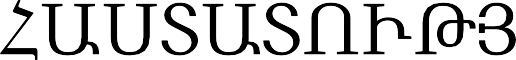 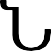 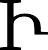 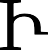 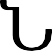 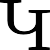 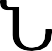 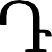 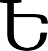 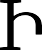 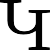 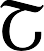 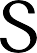 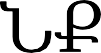 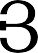 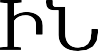 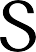 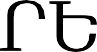 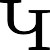 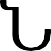 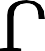 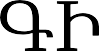 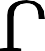 	ՀՀ Գեղարքունիքի մարզ, գ  Նորաբակ«2022-2023»ուստարիԿրթականդաստիարակչականաշխատանքներիհիմնականուղղություններըՈւստարվա ընթացքում նախատեսվող ուսումնադաստիարակչական աշխատանքներըա/ Աշակերտներին ծանոթացնել վարքի կանոններին:բ/ Կանխել ուշացումներն ու բացակայությունները: գ/ Դաստիարակել բարեկիրթ ու հանդուրժողական վերաբերմունք ուսուցիչների, մեծահասակների և միմյանց նկատմամբ: դ/ Ստեղծել կայուն և համերաշխ կոլեկտիվ:  ե/ Ինչպես օգնել թույլ սովորող երեխաներին և աշխատանք այդ երեխաների ծնողների հետ:Հայեցի դաստիարակություն-Հոգևոր դաստիարակությունՊահել ու պահպանել մայրենի լեզուն, ազգային սովորույթներն ու հոգևոր արժեքները, կրոնն ու եկեղեցին:	Ընթերցել <<Մանկական կտակարանը>>:–Գեղագիտական  դաստիարակությունԱշակերտների  աշխատանքների  ցուցադրում, դասարանական  անկյան  ձևավորում, դասասենյակի  բույսերի, ծաղիկներիխնամք:–Ռազմահայրենասիրական  դաստիարակություն	Զրույց՝<<Մեր հայրենիքը Հայաստանն է>>թեմայով, նվիրված  Հայաստանի  անկախության  օրվան:	_	Զրույց  նվիրված  բանակի  օրվան՝<<Մեր ուժը մեր բանակն է>>:–Ֆիզիկական  դաստիարակությունԱնցկացնել զրույցներ՝ <<Սպորտը երեխայի  կյանքում>>, <<Առողջ  ապրելակերպ>>թեմաներով:Անցկացնել սպորտային միջոցառումներ:–Աշխատանքային  դաստիարակությունԱշակերտներին  մասնակից  դարձնել  դասարանում  կատարվող  աշխատանքներին: Դասարանում սանիտարական վիճակի պահպանում, հերթապահության կազմակերպում:–Բնապահպանական  դաստիարակությունՄասնակցել դասասենյակի  ծաղիկների  խնամքին և դպրոցի շրջապատի  կանաչապատմանը:-Դպրոց-ընտանիք  կապըՀաճախակի կազմակերպել  ծնողական  ժողովներ, անհատական աշխատանք կատարել ցածր առաջադիմություն ունեցող աշակերտներիև նրանց ծնողներիհետ, պահպանելով  դպրոց-ընտանիք  կապը:ՈՒՍՈՒՄՆԱԴԱՍՏԻԱՐԱԿՉԱԿԱՆ ԱՇԽԱՏԱՆՔՆԵՐԻ ՀԻՄՆԱԿԱՆ ԲՈՎԱՆԴԱԿՈՒԹՅՈՒՆԸՈւս/շՈւս.աշխատանքիբովանդակությունըԿատարման ժամկետըԿատարողIԶրույց նվիրված գիտելիքի օրվան: <<Հակահամաճարակային կանոնների պահպանումը դպրոցում>>:                    1.09.2021               ԴասվարIIԱնցկացնել ծնողական  ժողով, ընտրել ծնողկոմիտե ինախագահ,  անդամներ : Քննարկել կազմակերպչական հարցեր:2.09ԴասվարIIIԱնվտանգության կանոնների հիշեցում՝<<Անվտանգ երթևեկություն>> : 9.09ԴասվարIVՀայաստանի անկախության օրվան նվիրված զրույց՝<<Մեր հայրենիքը Հայաստաննէ>>թեմայով:20.09ԴասվարVԶրույց նվիրված ուսուցչի օրվան՝<<Իմ սիրելի ուսուցչուհին>> :4.10ԴասվարVIԶրույց՝<<Ովքեր են իմ ընկերները: Ինչ եմ կարևորում ընկերության մեջ>>թեմայով:7.10ԴասվարVIIՊահպանենք վարվեցողության  կանոնները:14.10ԴասվարVIII<<Ինչու՞էանհրաժեշտ օդափոխել սենյակը>> - դ/ժ:21.10ԴասվարIXԴասարանին տալ աշնանային տեսք: Ստեղծելաշունըբնութագրողանկյուն՝<<Աշունը գեղեցիկ է իր գույներով>>:4.11ԴասվարXԶրույց՝<<Սպորտը երեխայի կյանքում>>:11.11ԴասվարXIՍովորենք իրար լսելև հասկանալ: Աշխատանք վատ սովորույթուն    ունեցող երեխաների հետ:18.11ԴասվարXIIԶրույց<<Քո առողջությունը: Անձնական հիգիենա>>:25.11ԴասվարXIIIԱնհատական    աշխատանք  և զրույց վատ սովորող  երեխան երիծնողներիհետ. <<Ինչպես օգնել այդ երեխաներին>>:2.12ԴասվարXIVԶրույց՝<<Օրինակծառայիրշրջաատիդ>>թեմայով:9.12ԴասվարXVՆորտարվատոնակատարությաննախապատրաստում:16.12ԴասվարXVIԾնողականժողով՝առաջինկիսամյակիամփոփում, ձմեռայինարձակուրդներիհանձնարարություններ: Միջոցառում՝<<ՈՒրախՆորտարի>>:23.12ԴասվարXVIIԲանակիտոնիննվիրվածդաս-միջոցառում՝<<Մերուժըմերբանակնէ>>թեմայով:27.01ԴասվարXVIIIՀարստացնենքդասարանականանկյունըաշակերտներիլավագույնաշխատանքներով:3.02ԴասվարXIXԶրույց՝<<Պահպանելազգայինսովորույթներնուհոգևորարժեքները>>: Ընթերցելմանկականկտակարանից:10.02ԴասվարXXԵրթևեկությանկանոններըերեխաներիխմբերովանցնելուդեպքում:17.02ԴասվարXXIԱնցկացնելմիջդասարանականմրցույթներերգի, պարի, ասմունքի, նկարչությանևայլուղղություններով:24.02ԴասվարXXIIՄայրիկներիտոնիննվիրվածդաս-միջոցառում՝բեմականացնելորևէհեքիաթ:7.03ԴասվարXXIII<<Պահպանենքբնությունը, պահպանենքկյանքը>>- դ/ժ:10.03ԴասվարXXIVԶրույց՝<<Օգնիրընկերոջդմեծահոգաբար>>թեմայով:17.03ԴասվարXXVԱյցելելետմնացողաշակերտներիտները, ստուգելնրանցօրվառեժիմը, աշխատանքիձևը:7.04ԴասվարXXVI<<Մերշրջապատիթռչունները>>- դ/ժ:14.04ԴասվարXXVllԴասարանումստեղծելանկյուննվիրվածգարնանզարթոնքին:17.04ԴասվարXXVlllԵղեռնիզոհերիհիշատակիննվիրվածզրույց՝<<Հայըկապրի, հայըանպարտէ>>թեմայով: Ծաղիկներդնելեղեռնիզոհերիհուշարձանին:22.04ԴասվարXXlXԶրույց՝<<Բարությունըխաղաղությունէ>>:28.04ԴասվարXXXԷքսկուրսիա՝<<Իմծննդավայրը>>:5.05ԴասվարXXXlԴպրոցականդասագրքերիևաշակերտականպիտույքներիվիճակիստուգում:12.05ԴասվարXXXllԾնողականժողով՝տարեկանառաջադիմությանամփոփում, հրահանգներամառայինարձակուրդների: Զրույց՝<<Հայաստա՛ն, քոտոննէայսօր>>:19.0525.05Դասվար